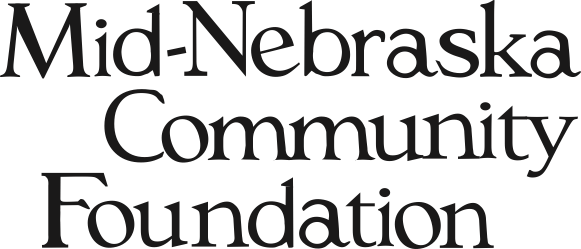 Employment ApplicationApplicant InformationEmployment HistoryMilitary ServiceWe value your time, if any of the information regarding education and references is featured on your resume please write see resume on this application.Education   Major:________________________________________________________________________________________    Major:________________________________________________________________________________________    Major:_______________________________________________________________________________________ReferencesPlease list three character and skill references.Certification and SignatureI certify that my answers are true and complete to the best of my knowledge. If this application leads to employment, I understand that false or misleading information in my application or interview may result in my release.Full Name:Date:LastFirstM.I.Address:City/State/ZipPhone:EmailDate Available:Social Security No.:Desired Salary:$Are you a citizen of the United States?YESNOIf no, are you authorized to work in the U.S.?YESNOHave you ever been convicted of a felony?YESNOIf yes, explain:Please begin with the most recent employment Company:_________________________________________________Phone:Address:__________________________________________________Supervisor:Job Title:Starting Salary:$Ending Salary:$Responsibilities:From:To:Reason for Leaving:May we contact your previous supervisor for a reference?YESNOCompany:Phone:Address:Supervisor:Job Title:Starting Salary:$Ending Salary:$Responsibilities:From:To:Reason for Leaving:May we contact your previous supervisor for a reference?YESNOCompany:Phone:Address:Supervisor:Job Title:Starting Salary:$Ending Salary:$Responsibilities:From:To:Reason for Leaving:May we contact your previous supervisor for a reference?YESNOBranch:From:To:Rank at Discharge:Type of Discharge:If other than honorable, explain:High School:City /State:Did you graduate?YESNOCollege:City/State:From:To:Did you graduate?YESNODegree:College:Address:_______________________________________From:________To:__________Did you graduate?YESNODegree:Full Name:Relationship:Organization :________________________________________Phone:______________Full Name:Relationship:Organization:________________________________________Phone:______________Full Name:Relationship:Organization:Phone:Signature:Date: